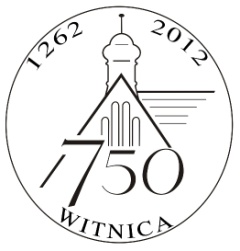 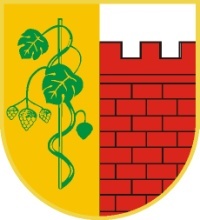 ZP/27-14-2/2012                                                          Witnica, 8 stycznia 2013rUczestnicy postępowania o udzielenie zamówienia publicznegoINFORMACJA O WYBORZE  NAJKORZYSTNIEJSZEJ OFERTY w postępowaniu przetargowym o wartości szacunkowej zamówienia nie przekraczającej kwoty określone w art. 11 ust. 8 ustawy - Prawo zamówień publicznych na dostawę pn.: „Dostawa materiałów biurowych dla jednostek organizacyjnych Gminy Witnica”.Zamawiający – Gmina Witnica  informuje, że w postępowaniu przetargowym przeprowadzonym w trybie przetargu ograniczonego na dostawę pn. „Dostawę materiałów biurowych dla jednostek organizacyjnych Gminy Witnica”, na podstawie art. 91 ust. 1 ustawy Prawo zamówień publicznych z dnia 29 stycznia 2004r. (Dz. U. z 2010r. nr 113 poz. 759 z późn. zm.) „Zamawiający wybiera ofertę najkorzystniejszą na podstawie kryteriów oceny ofert określonych w specyfikacji istotnych warunków zamówienia.” Wybrano ofertę nr 1 tj. CITY BIURO S.C z siedzibą przy ul. Janka Krasickiego 22; 66-460 Witnica, wartość oferty ogółem 87532,83 złotych brutto.Wartość ceny na poszczególne jednostki organizacyjne gminy Witnica, zgodnie ze specyfikacją techniczną wynosi:Urząd Miasta i Gminy Witnica z siedzibą przy ul. Krajowej Rady Narodowej 6; 66-460 Witnica; wartość brutto 38 653,06 złotych.Miejski Dom Kultury z siedzibą przy ul. Gorzowskiej 22; 66-460 Witnica; ; wartość brutto 3438,47 złotych.Zakład Gospodarki Mieszkaniowej przy ul. Kosynierów Mirosławskich 1; 66-460 Witnica; wartość brutto 14649,97 złotych.Szkoła Podstawowa w Witnicy z siedzibą przy ul. Wiosny Ludów 14;66-460 Witnica;  wartość brutto 3456,92 złotych.Miejska Biblioteka Publiczna z siedzibą przy ul. Sikorskiego 6; 66-460 Witnica; wartość brutto 808,36 złotych.Miejskie Przedszkole „Bajka” z siedzibą przy ul. Wiosny Ludów 4; 66-460 Witnica; wartość brutto 2569,84 złotych.Gimnazjum im. Ludzi Pojednania z siedzibą przy Placu Wolności 7; 66-460 Witnica;   wartość brutto 4132,98 złotych.Miejsko-Gminy Ośrodek Pomocy Społecznej  w Witnicy przy ul. Rutkowskiego 9; 66-460 Witnica; wartość brutto 7107,55 złotych.Szkoła Podstawowa Dąbroszyn 22; 66-460 Witnica; wartość brutto 2570,70 złotych.Szkoła Podstawowa w Kamieniu Wielkim z siedzibą przy ul. Kościelnej 1; Kamień Wielki; 66-460 Witnica;  wartość brutto 4984,58 złotych.Zespół Edukacyjny w Nowinach Wielkich z siedzibą przy ul. Wiejskiej 26; 66-460 Witnica ;  wartość brutto 3948,67 złotych.Przedszkole Gminne „ Na środku Świata’ w Nowinach Wielkich z siedzibą przy ul. Wiejskiej 15; 66-460 Witnica; wartość brutto 1211,73 złotych.Czas reakcji na realizację zamówienia , Wykonawca określił poniżej 1 godziny.Uzasadnienie faktyczne:W/w oferta jest ważna i nie podlega odrzuceniu oraz uzyskała największą liczbę punktów zgodnie z kryterium określonym w Specyfikacji Istotnych Warunków Zamówienia.Zgodnie z art. 92 ust. 2 ustawy Prawo zamówień publicznych z dnia 29 stycznia 2004r. (Dz. U. z 2010r. nr 113 poz. 759 z późn. zm.) Zamawiający informuję, że postępowaniu przetargowym o udzielenie zamówienia publicznego prowadzonym w trybie przetarguograniczonego na wykonanie zadania pt: „Dostawę materiałów biurowych dla jednostek organizacyjnych Gminy Witnica”,  zaproszono do złożenia ofert dwóch wykonawców:CITY BIURO S.C; z siedzibą przy ul. Janka Krasickiego 22; 66-460 WitnicaINKSPOT; z siedzibą przy ul. Piłsudskiego70 A;10-450 OlsztynW wyznaczonym terminie do złożenia ofert, złożono jedną ofertę. Komisja uznała ofertę za ważną.Streszczenie i ocena złożonej oferty.Na podstawie art. 91 ustawy – Prawo zamówień publicznych dokonano wyboru najkorzystniejszej oferty. Za najkorzystniejszą ofertę uznano Wybrano ofertę nr 1 tj. . CITY BIURO S.C z siedzibą przy ul. Janka Krasickiego 22; 66-460 Witnica Na podstawie przyjętego kryterium oceny oferty w/w oferta uzyskała 100 pkt. na 100 pkt. możliwych do uzyskania. INFORMACJA O WYKONAWCY WYKLUCZONEGO Z POSTĘPOWANIAW prowadzonym postępowaniu  nie wykluczono żadnego wykonawcy.INFORMACJA O ODRZUCENIU OFERTYW prowadzonym postępowaniu nie odrzucono żadnej oferty.INFORMACJA O ZAWARCIU UMOWYZgodnie z art. 94 ust. 2 pkt 3 lit. a) ustawy Zamawiający może zawrzeć umowę w sprawie zamówienia publicznego przed upływem terminów, o których mowa w art. 94 ust. 1 pkt 2 ustawy. Zamawiający informuje, że termin zawarcia umowy przypada na dzień 14 stycznia 2013r.POUCZENIE:Od niniejszych rozstrzygnięć przysługuje odwołanie, którego procedury określono w dziale VI w ustawie Prawo zamówień publicznych z dnia 29.01.2004 r. (tekst jednolity Dz. U. z 2010 r. Nr 113, poz. 759 ze zm.).Prosimy o potwierdzenie w dniu dzisiejszym odbioru czytelnego niniejszego pisma faksem na numer telefonu:+48 95 7515218 lub e-mailem na adres: wrg@witnica.pl . W razie braku wyraźnego potwierdzenia z Państwa strony w postępowaniu dowodowym zamawiający przedłoży dowód nadania faksu lub pisma przesłanego pocztą elektroniczną.Numer ofertyNazwa i adres wykonawcy Kryterium oceny oferty Liczba przyznanych punktów1CITY BIURO S.C z siedzibą przy ul. Janka Krasickiego 22; 66-460 Witnica1/Cena - 87532,83 złotych brutto2/ Szybkość realizacji zamówienia na zgłoszenie telefoniczne80 %20%